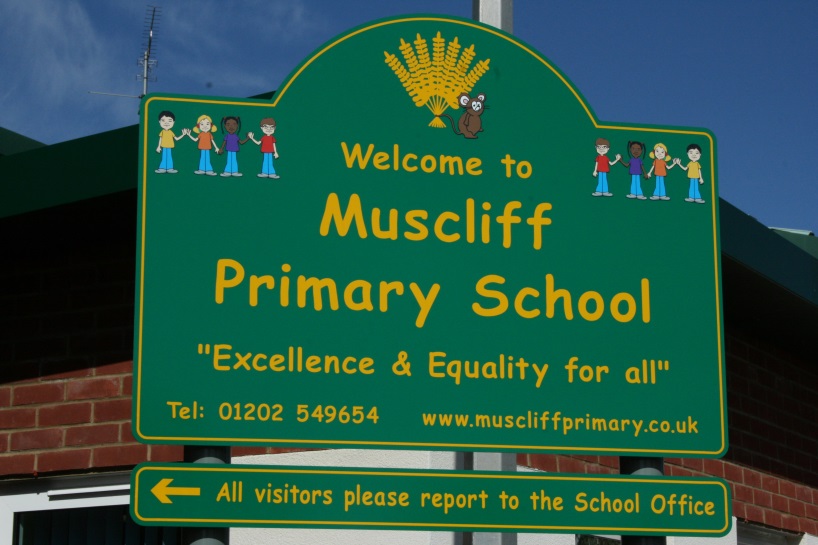 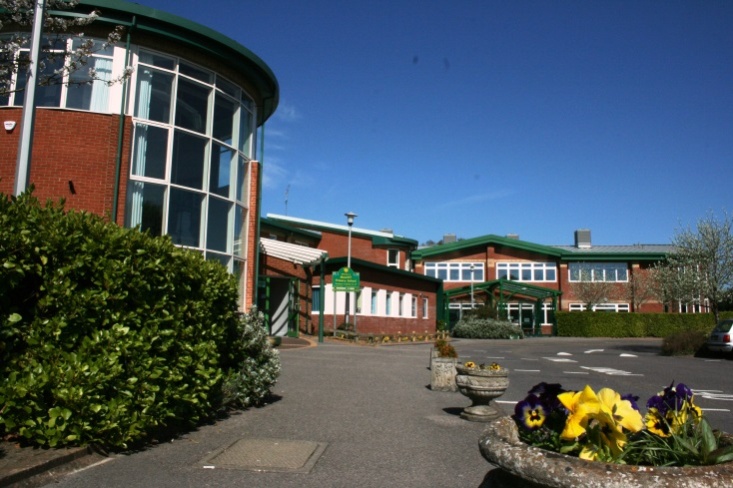 Headteacher Information Pack Muscliff Primary SchoolNovember 2018 		ContentsPage 3		WelcomePage 5		Vacancy detailsPage 7		Job DescriptionPage 9		Person SpecificationPage 11		School InformationApplication form is in a word document format and available separately 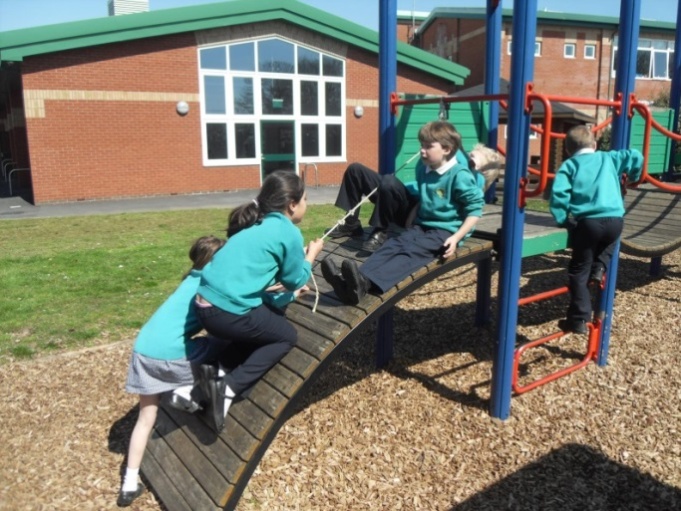 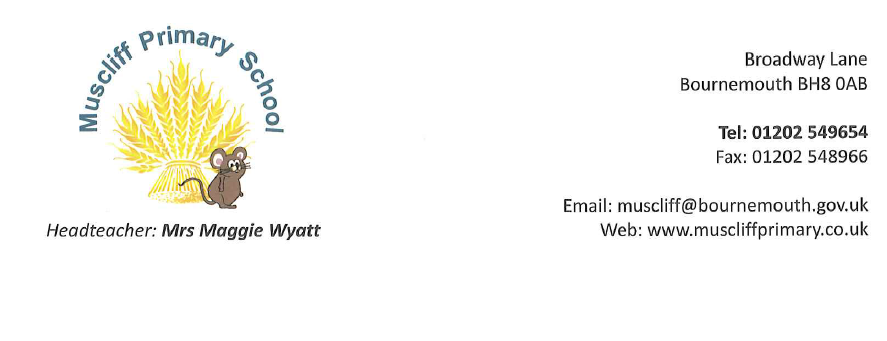 Dear Applicant, I am delighted that you are considering applying for the post of Head Teacher at Muscliff Primary School. This vacancy has arisen due to the retirement of our very valued current Head Teacher. Within this pack we hope to give you a flavour of the school and an indication of the qualities the Governing Body is looking for.The community of Muscliff is a diverse and growing one. Muscliff is a popular place to live and we are an oversubscribed school serving this community. We are a three-form entry school at full capacity. We offer a Breakfast and After School Club as well as Holiday Clubs to provide “wrap around” care for our children.We have a modern school building and grounds which provide many opportunities for children, staff and the community. Outdoor learning is a very important part of our ethos and staff work hard to ensure outdoor opportunities are provided for our children. We have a multi use general area (MUGA), a secret garden with a ‘mud kitchen’ to enhance learning and we are fortunate enough to have a large playing field and playground for outdoor sports activities. Muscliff Primary is situated in the beautiful valley of the River Stour so provides exciting outings for the children to The Kingfisher Barn Visitor Centre and Throop Mill.Our curriculum and wider opportunities are at the core of what makes our school such a great place to be. Muscliff is very much about the ‘whole child’, and we ensure children achieve well and have a full breadth of learning with opportunities in the Arts, Music, DT and PSHE – all subject areas are vitally important. In PE, children of all abilities are given a wide range of opportunities to take part in sports in-house as well as proudly representing the school in football, netball, tag rugby and athletics.Our dedicated team of staff has a range of people at various stages of their careers. We have a proven track record of ‘growing our own’ as well as contributing to the wider development of the profession throughout close working with other local schools in the area.We are a good and improving school, our last Ofsted was in October this year.  Highlights from that report were: Leadership team has maintained the good quality of education in the schoolLeadership has created a school that serves the needs of all children in the community, whatever their ability or backgroundSenior staff are skilled and experiencedStrong safeguarding culture across the schoolGovernors, parents and children are justifiably proud of our school and our ambition is to be an outstanding school for all.  We want our children to: love to learn gain a lifelong thirst for knowledgebe continually challenged grow as individuals  play a productive role in the local and global communityachieve their full potential and gain the vital skills and confidence to ‘spread their wings and fly’. To lead us in the next stage of our journey, we are looking to appoint an experienced and exceptional leader who will build on our existing achievements. You will need to be able to:  deliver the highest quality of education for our children and families invest in the development of our staff, including evidence-based practice build on the caring and inclusive school ethos  This is an exciting time to be coming to Muscliff, and I know you will enjoy the strong support and commitment from staff, governors and the wider community. We are pleased to offer an opportunity for informal visits by candidates (please see page ?) of this pack).  During these visits candidates will have the opportunity to meet with a governor and some of our wonderful children and staff as well as see our buildings and grounds and get a real sense of ‘life at Muscliff’.  I encourage you to visit the school to get a feel for what we can offer.  We look forward to meeting you and to receiving your application. Tracey FarwellChair of GovernorsVacancy detailsSchool: Muscliff Primary School, Broadway Lane, Bournemouth BH8 0AB. ​Group 4; NOR: 621Post: HEADTEACHERStart date: September 2019Contract term: PermanentContract Type: Full TimeSalary: Leadership (L21-27 £65,384-£75,735) per annum FTEAre you our next Headteacher? Do you have the vision to lead our school and deliver the highest quality education for our children and families? Can you lead us from good to outstanding?Due to the retirement of our highly valued Headteacher, the Governors, staff and pupils are looking for an aspirational and astute leader for our large, friendly and over-subscribed primary school. Our mission is to be an outstanding school for all, where children love to learn and gain a lifelong thirst for knowledge. We place achievement within the reach of all children but, sometimes, we ask them to stand on tiptoe to get there. We are committed to providing a happy, safe, fun and secure environment in which every member of the school community feels valued and can flourish. Our new Head Teacher will be:an inspirational and exceptional leader with the ambition, energy and skills to lead our School from good to outstandingan experienced Primary School leader who is knowledgeable, creative and able to build on Muscliff’s current success and achievementsable to support, motivate and inspire staff with a clear vision for the future direction of the schoolpassionate about developing teaching and learning to meet the needs of all pupils, with animaginative, effective approach to ensuring high standards and good progressa skilled communicator able to engage effectively and successfully at all levelsIn return, we will offer youa thriving school, ambitious for the next phase of developmentwell rounded, confident, successful and engaged childrendedicated, hardworking, talented and committed staffa positive learning environmentsupportive parents and communitya school with an excellent reputation within the local areathe full support of the Governing Body in your work to lead Muscliff Primary School from good to outstandingIf you believe you are the person who can lead us to further success, we welcome your application.Please arrange to visit and meet us here at Muscliff Primary School by contacting Paula Harvey on 01202 549654 or by email at:paula.harvey@muscliffprimary.co.ukIf you have any questions about the role, please contact Tracey Farwell, Chair of Governors at:tracey.farwell@muscliffprimary.co.ukImportant dates to be aware of:Closing date: Tuesday 29th January 2019, 12 noonShort listing: Wednesday 30thJanuary 2019Interviews: Thursday 28thFebruary & Friday 1st March 2019Our School is committed to safeguarding and promoting the welfare of children and young people and expects all staff, volunteers and visitors to share this commitment. This post will require an Enhanced Disclosure and Barring Service check (DBS)For more information about Muscliff Primary School please visit our website atmuscliffprimary.co.ukJob DescriptionPost Title:  Headteacher Responsible to:  Governing Body Salary Range: (L21-27 (£65,384-£75,735) per annum FTEContract: Full time, Permanent Purpose of the Job: The Headteacher of Muscliff Primary School will ensure that the school’s aims are implemented in accordance with the School Development Plan along with other strategic plans and the policies of the Governing Body.   The Headteacher is required to monitor, evaluate and review the impact of policies, priorities and objectives for improvement and take timely and effective action that results in sustained development.   The Headteacher must provide strong leadership and management of the school and promote a secure foundation from which to achieve the highest possible standards in all areas of the work of the school.  The Headteacher will carry out his/her professional duties in accordance with and subject to the National Conditions of Employment for Headteachers and relevant education and employment legislation.    The Headteacher will always endeavour to meet the Department for Education’s National Standards of Excellence for Headteachers, 2015 Core responsibilities of the post  Specifically, the Headteacher will:  Lead on safeguarding and child protection; ensure safeguarding systems are highly effective and create a productive and safe learning environment for childrenArticulate a strategic and compelling vision and ambition for the school Deliver effective, professional leadership and management of the school ensuring all staff have clear roles and responsibilities and are held to accountDeliver high quality education by managing and improving teaching and learning to realise the full potential of all pupils. Inspiring and influencing an exciting, rich and broad curriculum that is delivered in ways that engages and supports all pupils in their learning and well beingIdentify the needs, experience, interests, aptitudes and stages of development of the children through listening and responding to them; and those caring for them allowing them to have fun whilst helping them learn important life skills.  Motivate pupils and staff to achieve excellence and value and celebrate their contributions to school life   Evaluate accurately the school’s performance and identify strengths and priorities for improvement  Deploy resources efficiently and ensure that effective financial management, monitoring, planning and reporting is in place to achieve the school’s aims and deliver success for childrenBe responsible for day to day management, organisation and administration of the school to ensure a safe, organised and purposeful learning environment for children and staff Secure the commitment and engagement of parents, carers and the school’s wider community in supporting the school’s development Promote equality of opportunity, respect diversity, eliminate unlawful discrimination and sustain an ethos that supports an inclusive approach for all members of the school community Ensure effective people management and Human Resources practices are in place and fully utilised Ensure the health, safety and wellbeing of all those who use the schoolDeliver effective performance management for all staff and agree own annual objectives with governors linked to school improvements priorities. Ensure there are appropriate continuing professional development opportunities for staff that feed into both personal and career development and school improvement Undertake personal professional development to enhance own performance and to keep up to date with latest developments and thinking.Work effectively with the school’s Governing Body including the provision of timely and accurate reportsBuilds collaborative relationships with other schools and organisations through positive mutual challengePromoting and sharing best practice linked to well evidenced research to ensure a self-improving school Safeguarding and Child Protection The Governing Body are committed to safeguarding and promoting the welfare of children and young persons and headteachers must ensure that the highest priority is given to following guidance and regulations to safeguard children and young people.  The successful candidate will be required to undergo an enhanced check by the Disclosure and Barring Service (DBS). Person Specification for Headteacher at Muscliff Primary School, BournemouthSchool Information Websitewww.muscliffprimary.co.ukOfsted information and visit reporthttp://www.muscliffprimary.co.uk/ofsted-report/Newslettershttp://www.muscliffprimary.co.uk/stream/noticeboard/headline/1/Safeguarding and child protection policyhttp://www.muscliffprimary.co.uk/policies/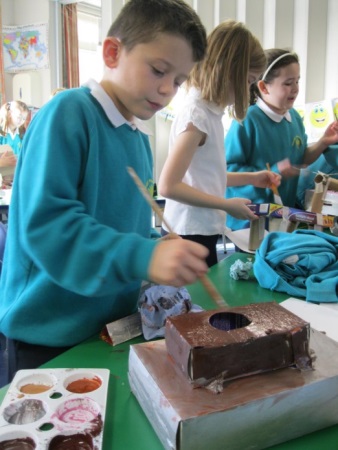 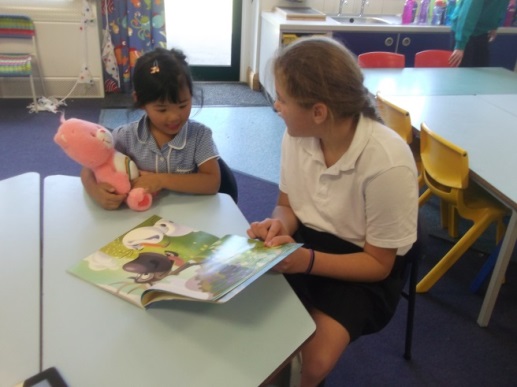 CriteriaEssentialDesirableQualifications and ExperienceQualified Teacher Status with degree or equivalent*Post Graduate qualification / Continuing Professional Development*National Professional Qualification for Headship (NPQH)*Significant recent experience as an effective Headteacher, Deputy Headteacher,  Head of School or Assistant Headteacher in a Primary School*Training in Child Protection relevant for Designated Safeguarding  Lead*Safer Recruitment approved training*Senior leadership experience in a large primary school *Qualities and KnowledgeLeads by example with clearly articulated vision, integrity, creativity, energy and resilience*Successful implementation of strategies for ensuring high standards across the whole school, including attendance and behaviour for learning*Effective leadership of strategic planning and change across the whole school, identifying priorities, monitoring implementation and evaluating impact*Analytical and problem solving skills. Uses comparative data and performance indicators to make informed judgements and set targets for improvements*Understanding of strategic financial planning and budgetary management and their contribution to school development and pupil achievement*The ability to understand and appreciate the school’s current strengths and the ways in which these might be further developed*Identifies and deals effectively with priority issues whilst being adaptive and responsive to circumstances*Strong organisational skills and an ability to work under pressure, to delegate, plan, monitor and manage time effectively*Commitment to ensuring inclusion, addressing diversity and access*Excellent inter-personal and communication skills to engage the involvement of staff, parents, governors and the wider school community*Sustains wide, current knowledge and understanding of education and school systems and pursues continuous professional development*Pupils and StaffMotivates all staff and supports them to develop their skills and knowledge through effective performance management*Secures excellent teaching with understanding of how pupils learn, successful classroom practice and accurate assessment for learning that informs planning*Demands ambitious standards for all pupils, including more vulnerable learners. *Desire and passion for capturing children’s interests and allowing them to have fun whilst helping them to learn important life skills*Experience of innovative curriculum delivery*Systems and ProcessEnsures school’s systems, organisation and processes are well considered, efficient and fit for purpose, upholding the principles of transparency, integrity and probity*Responsibility for whole school policy development and implementation*Welcomes strong governance and actively supports roles, responsibilities and accountability  of governing body to set school strategy and hold head-teacher to account*Exercises strategic financial planning to ensure the equitable deployment of budgets and resources in the best interest of pupils’ achievements and the schools sustainability and growth*Distributes leadership throughout the school, ensuring all staff have clear roles and responsibilities and are held to account for their decision making*Commitment to the welfare and safeguarding of children and young people*Commitment to equality and ensuring equal opportunities*Self-Improving school systemBuilds and maintains collaborative relationships with other schools and organisations through positive, mutual challenge*Effective relationships with other professionals in education and related services *Active involvement in school self-evaluation to inform improvement*Inspire and influence others to believe in the importance of education*Muscliff Primary School promotes equality. The school is committed to eliminating unlawful discrimination and to promoting good relationships with all members of the community.Muscliff Primary School promotes equality. The school is committed to eliminating unlawful discrimination and to promoting good relationships with all members of the community.Muscliff Primary School promotes equality. The school is committed to eliminating unlawful discrimination and to promoting good relationships with all members of the community.The governing body is committed to safeguarding and promoting the welfare of children and young people and expects all staff and volunteers to share this commitment. Headteachers must ensure that the highest priority is given to following guidance and regulations to safeguard children and young people.The governing body is committed to safeguarding and promoting the welfare of children and young people and expects all staff and volunteers to share this commitment. Headteachers must ensure that the highest priority is given to following guidance and regulations to safeguard children and young people.The governing body is committed to safeguarding and promoting the welfare of children and young people and expects all staff and volunteers to share this commitment. Headteachers must ensure that the highest priority is given to following guidance and regulations to safeguard children and young people.The successful candidate will be required to undergo an enhanced check by the Disclosure and Barring Service.The successful candidate will be required to undergo an enhanced check by the Disclosure and Barring Service.The successful candidate will be required to undergo an enhanced check by the Disclosure and Barring Service.All appointments are conditional, subject to references and an enhanced DBS disclosure.All appointments are conditional, subject to references and an enhanced DBS disclosure.All appointments are conditional, subject to references and an enhanced DBS disclosure.